ANSS slēgto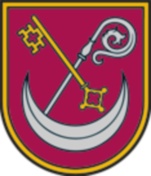 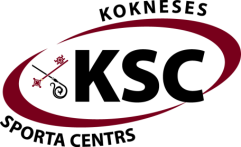 rudens sacensību VIEGLATLĒTIKĀ 2.posmaNOLIKUMSMĒRĶI UN UZDEVUMIPopularizēt vieglatlētiku novada un Latvijas iedzīvotāju vidū.Veicināt Latvijas novadu sadarbību sporta jomā.Veicināt veselīgu dzīvesveiduIepazīstināt ar vieglatlētikas sacensībām bērnus, jauniešus un pieaugušos.Noskaidrot sacensību uzvarētājusSACENSĪBU VIETA UN LAIKS Sacensības notiek Kokneses sporta centra stadionā 2021.gada 14.septembrī plkst. 15:00. DALĪBNIEKISacensībās piedalās ANSS audzēkņi. Sacensības notiek divās grupās – vīrieši un sievietes.PIETEIKŠANĀS UN FINANSIĀLIE NOTEIKUMIDalībnieki var pieteikties sacensībām iepriekš LVS mājaslapā athletics.lv, sūtot e-pastu uz sportacentrs@koknese.lv vai zvanot uz 29360940 līdz 13.septembrim plkst. 17:00. SACENSĪBU DISCIPLĪNAS UN UZVARĒTĀJU NOTEIKŠANASacensības norisināsies šādās disciplīnās: tāllēkšana, trīssoļlēkšana, 200 metru skrējiens. Visi dalībnieki, neatkarīgi no vecuma, tiek vērtēti tikai divās grupās – vīrieši un sievietes. APBALVOŠANASacensību dalībniekus apbalvo ar simboliskām balvām.SACENSĪBU VADĪBASacensības organizē Kokneses sporta centrs. Jebkuru jautājumu gadījumā lūdzu sazināties ar KSC – 29360940 vai sportacentrs@koknese.lv.TIESNEŠISacensības tiesā organizatoru nozīmēti tiesneši, sacensības protokolē organizatoru nozīmēti sekretāri.CITI NOTEIKUMISacensību organizatori un tiesneši garantē godīgu un precīzu sacensību izvešanas kārtību un to prasīs arī no sacensību dalībniekiem. Katrs dalībnieks atbild par savu atbilstību sacensību nolikumam. Dalībnieks ar savu parakstu pieteikumā apliecina veselības stāvokļa atbilstību izvēlētajai slodzei.PRIVĀTUMS Piesakoties sacensībām, jūs piekrītat, ka jūsu personas dati (vārds, uzvārds, vecums) un jūsu sniegums un rezultāti var tikt izmantoti sacensību atspoguļošanai, kā arī sacensības var tikt fotografētas un/vai filmētas un iegūtie foto/video materiāli var būt publiski pieejami sabiedrības informēšanai par sacensību norisi.COVID-19 izplatības ierobežošanas pasākumi Sacensību organizatoriem, dalībniekiem ,treneriem un citam atbalsta personālam ir jāievēro valstī spēkā esošie MK noteikumi Nr. 360 “Epidemioloģiskie drošības pasākumi Covid-19 infekcijas izplatības ierobežošanai”.